INFORMATIOUN !Am Kader vun dem neien Dateschutzgesetz (RGPD), wëlle mir Iech drop opmierksam maachen dass all eis Matcher an dëser Hall gestreamt ginn (live oder offline), an dass ausserdeem och Fotoe gemaach ginn déi op verschiddenen Internet-Plattforme publizéiert ginn. Merci fir äert Versteesdemech. De Comité vum XY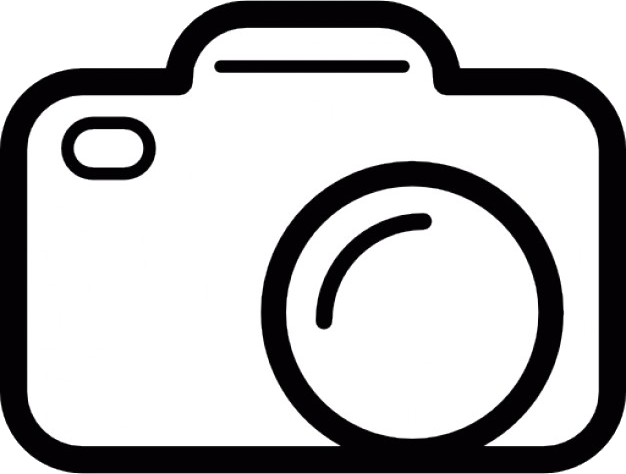 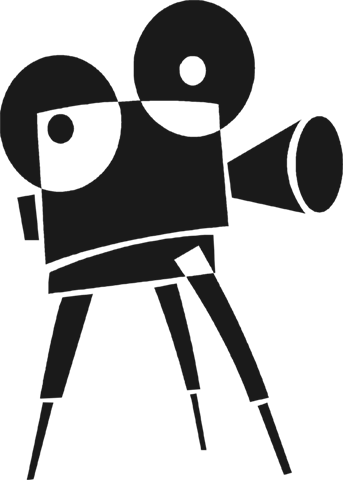 